Student Name____________________________________     Date______________Why Do You Want THAT?  Persuasive writing makes an argument and gives reasons to convince someone to do something  or to agree with you.  You state your case, but also think about the other person’s point of view. Work with a family partner.  Who is working with you?______________________Let’s say that a local zoo is closing and is giving away the animals.Which one would you like to have as a pet? 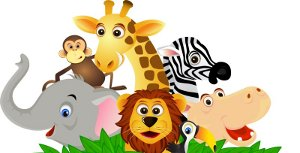 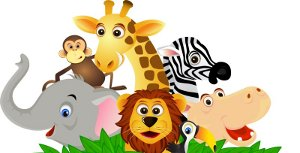 _________________________________________________Let’s say that your family partner does not like this idea.What are 2 reasons why your family partner might object?	_______________________________________________________________________________________________________________________________Draw a picture of you and your new zoo pet to show how you will take care of it.    Write a persuasive paragraph to convince your family partner to agree to let you have the zoo animal as a pet.    Give 3 good reasons to persuade your family partner to say “Yes.”   Give your paragraph a good title.Your Title:  ___________________________I really want to have a ________________________________________ There are 3 reasons that I want this animal from the zoo.  _______________________________________________________  _______________________________________________________  _______________________________________________________ This is a good idea because ___________________________________ __________________________________________________________ Read your paragraph to your family partner.Discuss what would happen if this were a real situation.  There are two sides to every argument.  With your family partner, write a compromise with which you both agree.  __________________________________________________________ Dear Parent, Please give your reactions to your child’s work on this activity.  Write YES or NO for each statement.______  1.  My child understood the homework and was able to complete it.______  2.  My child and I enjoyed the activity.______  3.  This assignment helped me know what my child is learning in class.Comment ________________________________________________________________________Parent Signature __________________________________________________________________Marshall, J. M., Izzo, A., Schimmel, I., Epstein, J. L., Greenfeld, M. (2016). Teachers Involve Parents in Schoolwork (TIPS) Interactive Homework, Literacy K-3.  Colorado Series. Baltimore: Center on School, Family, and Community Partnerships, Johns Hopkins University